2 Samuel 5 — The Rise Of David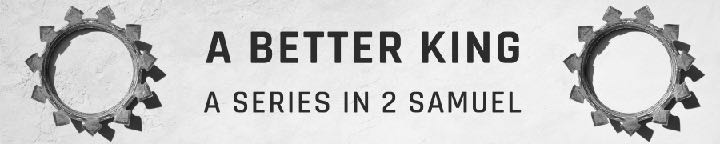 April 2, 2023BackgroundAnd I am sure of this, that he who began a good work in you will bring it to completion at the day of Jesus Christ. Philippians 1:6 (ESV)1. The Coronation Of The KingThen all the tribes of Israel came to David at Hebron and said, “Behold, we are your bone and flesh. In times past, when Saul was king over us, it was you who led out and brought in Israel. And the LORD said to you, ‘You shall be shepherd of my people Israel, and you shall be prince over Israel.’ ” 2 Samuel 5:1–2 (ESV)A Relational Reason — We are your flesh and blood.Now you are the body of Christ and individually members of it. 
1 Corinthians 12:27 (ESV)An Experiential Reason — In the past, you led Israel on their military campaigns.A Biblical Reason — The Lord said, “You shall be shepherd and prince over my people Israel.”For you were straying like sheep, but have now returned to the Shepherd and Overseer of your souls. 1 Peter 2:25 (ESV)So all the elders of Israel came to the king at Hebron, and King David made a covenant with them at Hebron before the LORD, and they anointed David king over Israel. 
2 Samuel 5:3 (ESV)God keeps his promises, no matter how impossible they seem.Let it be known to you therefore, brothers, that through this man (Jesus) forgiveness of sins is proclaimed to you, Acts 13:38 (ESV)Therefore, if anyone is in Christ, he is a new creation. The old has passed away; behold, the new has come. 2 Corinthians 5:17 (ESV)David was thirty years old when he began to reign, and he reigned forty years. At Hebron he reigned over Judah seven years and six months, and at Jerusalem he reigned over all Israel and Judah thirty-three years. 2 Samuel 5:4–5 (ESV)2. A Capital For The KingBut the people of Benjamin did not drive out the Jebusites who lived in Jerusalem, so the Jebusites have lived with the people of Benjamin in Jerusalem to this day. Judges 1:21 (ESV)But the Jebusites, the inhabitants of Jerusalem, the people of Judah could not drive out, so the Jebusites dwell with the people of Judah at Jerusalem to this day. Joshua 15:63 (ESV)And I will set your border from the Red Sea to the Sea of the Philistines, and from the wilderness to the Euphrates, for I will give the inhabitants of the land into your hand, and you shall drive them out before you. Exodus 23:31 (ESV)And David took the head of the Philistine and brought it to Jerusalem,… 
1 Samuel 17:54 (ESV)And the king and his men went to Jerusalem against the Jebusites, the inhabitants of the land, who said to David, “You will not come in here, but the blind and the lame will ward you off”—thinking, “David cannot come in here.” 2 Samuel 5:6 (ESV)Nevertheless, David took the stronghold of Zion, that is, the city of David. 
2 Samuel 5:7 (ESV)And David said on that day, “Whoever would strike the Jebusites, let him get up the water shaft to attack ‘the lame and the blind,’ who are hated by David’s soul.” Therefore it is said, “The blind and the lame shall not come into the house.” 2 Samuel 5:8 (ESV)David said, “Whoever strikes the Jebusites first shall be chief and commander.” And Joab the son of Zeruiah went up first, so he became chief. 
1 Chronicles 11:6 (ESV)And the blind and the lame came to him in the temple, and he healed them. Matthew 21:14 (ESV)And I saw the holy city, new Jerusalem, coming down out of heaven from God, prepared as a bride adorned for her husband. And I heard a loud voice from the throne saying, “Behold, the dwelling place of God is with man. He will dwell with them, and they will be his people, and God himself will be with them as their God. He will wipe away every tear from their eyes, and death shall be no more, neither shall there be mourning, nor crying, nor pain anymore, for the former things have passed away.” Revelation 21:2–4 (ESV)And David lived in the stronghold and called it the city of David. And David built the city all around from the Millo inward. 2 Samuel 5:9 (ESV)3. The Consolidation Of David’s KingdomAnd David became greater and greater, for the LORD, the God of hosts, was with him. 2 Samuel 5:10 (ESV)And Hiram king of Tyre sent messengers to David, and cedar trees, also carpenters and masons who built David a house. 2 Samuel 5:11 (ESV)And David knew that the LORD had established him king over Israel, and that he had exalted his kingdom for the sake of his people Israel. 2 Samuel 5:12 (ESV)And he (the king) shall not acquire many wives for himself, lest his heart turn away, nor shall he acquire for himself excessive silver and gold. 
Deuteronomy 17:17 (ESV)And David took more concubines and wives from Jerusalem, after he came from Hebron, and more sons and daughters were born to David. And these are the names of those who were born to him in Jerusalem: Shammua, Shobab, Nathan, Solomon, Ibhar, Elishua, Nepheg, Japhia, Elishama, Eliada, and Eliphelet. 2 Samuel 5:13–16 (ESV)4. The Conquest Of David’s EnemiesWhen the Philistines heard that David had been anointed king over Israel, all the Philistines went up to search for David… 2 Samuel 5:17a (ESV)…But David heard of it and went down to the stronghold. 2 Samuel 5:17b (ESV)Now the Philistines had come and spread out in the Valley of Rephaim. 
2 Samuel 5:18 (ESV)And David inquired of the LORD, “Shall I go up against the Philistines? Will you give them into my hand?”… 2 Samuel 5:19a (ESV)…And the LORD said to David, “Go up, for I will certainly give the Philistines into your hand.” 2 Samuel 5:19b (ESV)And David came to Baal-perazim, and David defeated them there. And he said, “The LORD has broken through my enemies before me like a breaking flood.” Therefore the name of that place is called Baal-perazim. 2 Samuel 5:20 (ESV)And the Philistines left their idols there, and David and his men carried them away. 
2 Samuel 5:21 (ESV)And they left their gods there, and David gave command, and they were burned. 1 Chronicles 14:12 (ESV)And the Philistines came up yet again and spread out in the Valley of Rephaim. 
2 Samuel 5:22 (ESV)And when David inquired of the LORD, he said, “You shall not go up; go around to their rear, and come against them opposite the balsam trees. And when you hear the sound of marching in the tops of the balsam trees, then rouse yourself, for then the LORD has gone out before you to strike down the army of the Philistines.” 
2 Samuel 5:23–24 (ESV)And David did as the LORD commanded him, and struck down the Philistines from Geba to Gezer. 2 Samuel 5:25 (ESV)ApplicationJust as David faced opposition to becoming king, Jesus faced opposition from Satan and the cross to become our king.Just as the Philistines opposed the kingship of David, the nations oppose the kingship of Jesus.Just as David had a capital city of the old Jerusalem, Jesus has a capital city where we will dwell, called the New Jerusalem.Just as David was the only one who could save God’s people from the Philistines, Jesus is the only one who can save us from Satan, sin, and death.Just as Israel wished they asked David to be their king sooner. Everyone who knows Jesus only wishes they had known him sooner.Life Group QuestionsRead 2 Samuel 5. What did you learn that was new? What parts of this message were a surprise?Israel was a nation divided by civil war for seven years. What caused the division? What were the painful outcomes? How does division happen in the church today? How can division be avoided or repaired? Against impossible odds, God kept his promise and made David king. What promises in God’s word seem impossible for God to fulfill? What promises in God’s word are you most thankful God will keep?David viewed his leadership of Israel not as a position he held for himself but a position he held to serve the people. How does that change how you view parenting, marriage, and leadership at work?How are David’s kingdom and Jesus’ kingdom similar? How are they different?[Break Into Separate Men And Women Groups For This Question.] In this chapter, we see David’s continued struggle with lust. Where is the temptation to lust most prevalent in our culture? Why is lust such an important area of our life to bring under the Lordship of Jesus? What are practical steps we can take to find victory over this temptation?As you prepare to celebrate Easter, what will you do differently this week to better remember the death of Jesus and celebrate Jesus’ resurrection?